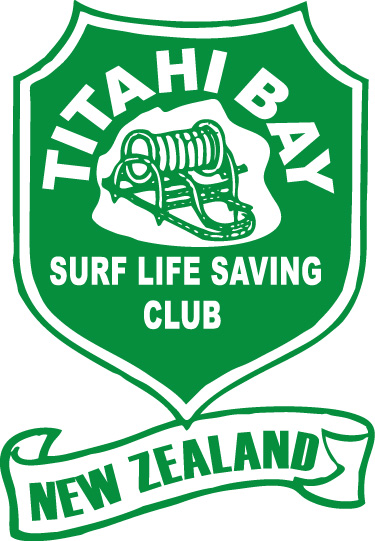 Titahi Bay Surf Lifesaving Club Inc2018/19 COMMITTEE NOMINATION FORMName of person being nominated:   ______________________________________________________________Position:                                       President                                      Chairperson                                     Treasurer                                      Secretary		          Club Captain	                            Lifesaving Coordinator                                     Boat Captain		              Nippers CoordinatorName of person making nomination: __________________________________________________________Signature of person making nomination:  _____________________________________________________Seconded by; _______________________________________________________________________________________	Signature of seconder:  ___________________________________________________________________________________Nomination forms are to be received by the Secretary no later than 5pmon Sunday 1 July 2018Email: aboy@xtra.co.nz   or post to:  5 Park Avenue, Titahi BayMargaret McDowellSecretary